06.04.2020 r.Temat: Graniastosłupy proste – zadania.Na dzisiejszej lekcji poćwiczycie rozwiązywanie zadań. Wszystkie zadania mają być rozwiązane i przesłane do mnie do godz. 20.00 dzisiejszego dnia na maila. Ja je sprawdzę i wystawię ocenę.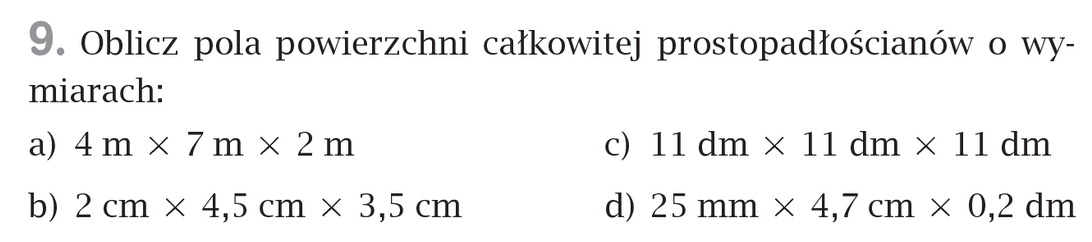 Pamiętaj, że jednostki muszą być takie same!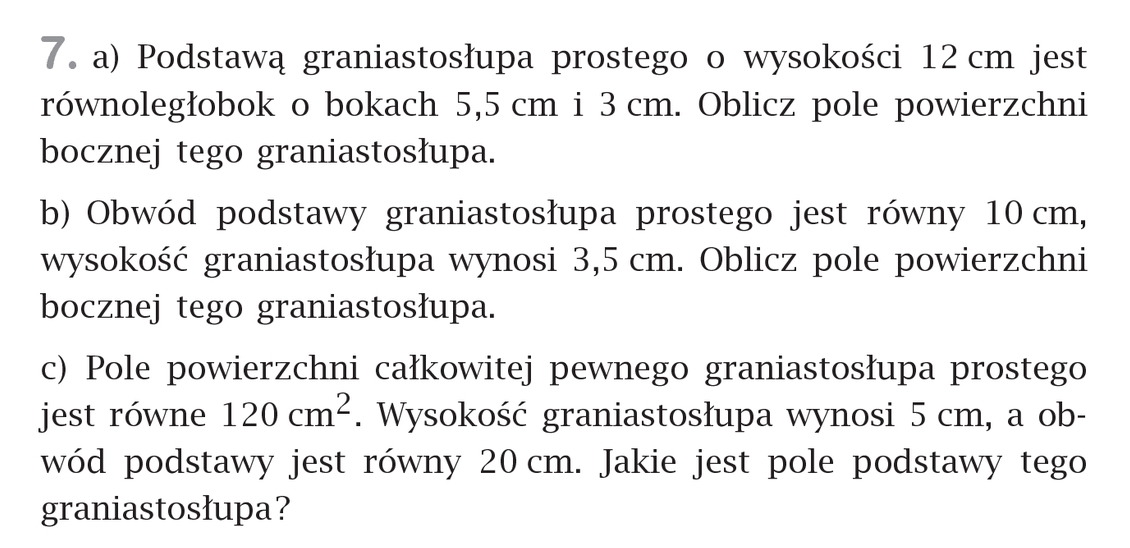 Kolejne zadania:Oblicz pole powierzchni sześcianu o krawędzi:7cm2,5 dmPodstawą graniastosłupa prostego jest romb o boku 5 cm i przekątnych długości 5 cm i 8 cm. Wysokość graniastosłupa ma 20 cm. Oblicz pole powierzchni całkowitej tego graniastosłupa.